Сессия №50                        Решение № 463                   18 октября 2023 года Об утверждении индикаторов риска нарушения обязательных требований, используемых для определения необходимости проведения внеплановых проверок при осуществлении муниципального контроля 
за исполнением единой теплоснабжающей организацией обязательств по строительству, реконструкции и (или) модернизации объектов теплоснабжения в сельских поселениях Звениговского муниципального района Республики Марий Эл В соответствии с пунктом 3 части 10 статьи 23 Федерального закона от    31 июля . №248-ФЗ «О государственном контроле (надзоре) и муниципальном контроле в Российской Федерации», Уставом Звениговского муниципального района Республики Марий Эл, Собрание депутатов РЕШИЛО:1. Утвердить перечень индикаторов риска нарушения обязательных требований, используемых для определения необходимости проведения внеплановых проверок при осуществлении муниципального контроля за исполнением единой теплоснабжающей организацией обязательств по строительству, реконструкции и (или) модернизации объектов теплоснабжения в сельских поселениях Звениговского муниципального района Республики        Марий Эл, согласно приложению.2. Признать утратившим силу решение Собрания депутатов Звениговского муниципального района от 20 апреля 2022 года № 305 «Об утверждении индикаторов риска нарушения обязательных требований, используемых для определения необходимости проведения внеплановых проверок при осуществлении муниципального контроля за исполнением единой теплоснабжающей организацией обязательств по строительству, реконструкции и (или) модернизации объектов теплоснабжения в сельских поселениях Звениговского муниципального района Республики Марий Эл».3. Контроль за исполнением настоящего решения возложить на Президиум Собрания депутатов.4. Настоящее решение вступает в силу после официального опубликования в газете муниципального автономного учреждения «Редакция районной газеты «Звениговская неделя» и подлежит размещению на сайте Звениговского муниципального района в информационно-телекоммуникационной сети «Интернет».Глава Звениговского муниципального района,			                 Председатель Собрания депутатов                                         	   Н.В. ЛабутинаПриложениек решению Собрания депутатов от 18 октября 2023 г. № _  463Перечень индикаторов риска нарушения обязательных требований, используемых для определения необходимости проведения внеплановых проверок при осуществлении муниципального контроля за исполнением единой теплоснабжающей организацией обязательств по строительству, реконструкции и (или) модернизации объектов теплоснабжения в сельских поселениях Звениговского муниципального района Республики Марий Эл.Индикаторы риска нарушения обязательных требований, при наличии которых возникает необходимость проведения внеплановых проверок:получение из средств массовой информации, от контролируемого лица, органов государственной власти информации о нарушении графика выполнения работ по строительству, реконструкции и (или) модернизации объектов теплоснабжения более чем на 2 месяца.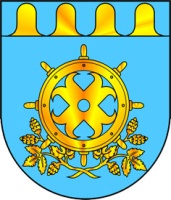 ЗВЕНИГОВО МУНИЦИПАЛ РАЙОНЫН  ДЕПУТАТ – ВЛАКЫН ПОГЫНЫН  ШЫМШЕ СОЗЫВШЕСОБРАНИЕ ДЕПУТАТОВ ЗВЕНИГОВСКОГО МУНИЦИПАЛЬНОГО РАЙОНАСЕДЬМОГО СОЗЫВА